JUDEȚUL VRANCEACONSILIUL JUDEȚEANNr.2021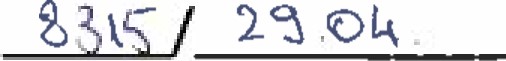 PROCES VERBALÎncheiat azi 29.04.2021 ora 12:30 cu ocazia întrunirii comisiei în vederea preselecției operatorilor economici înscriși la licitația/negocierea de masă lemnoasă pe picior, organizată de Consiliul Județean Vrancea, pentru data de 05.05.2021 , potrivit prevederilor H.G. nr. 715/2017 cu modificările și completările ulterioare și conform anunțului privind organizarea licitației publice deschisă cu preselecție, cu strigare, înregistrat Consiliul Județean Vrancea sub nr. 7563/20.04.2021.Comisia de preselecție numită prin dispoziția Președintelui Consiliului Județean nr. 68 din 22.02.2021 s-a întrunit astăzi în următoarea componență:Hînguleșteanu Costeluș - consilier juridic, Direcția juridică și administrație publică;Cristea Violeta - consilier superior in cadrul Direcției economice;Cristea Corneliu Adrian - inspector superior in cadrul Direcției Administrarea Patrimoniului Public și Privat;Constatând că niciun operator economic nu a depus până azi 29.04.2021, ora 10:00 documente în vederea preselecției, urmează sa fie reluată procedura de licitație.Drept pentru care s-a încheiat prezentul proces verbal, într-un exemplar original, care se va păstra la dosarul de licitație. Câte o copie a procesului verbal se va afișa la sediul Consiliului	Județean Vrancea și pe site-urile: www.civrancea.ro și www-produselepadurii.ro Comisia de preselecție: Hînguleșteanu CostelușCristea VioletaCristea Corneliu Adrian